      24 января 2016 года в с.Покосное прошёл традиционный турнир по волейболу памяти С.И.Балюка. В турнире приняли участие шесть мужских и шесть женских команд Братского района. Места определились следующим образом:Среди мужских команд –первое место – команда п.Прибрежный                                          второе место – команда с.Покосное	третье место – команда г.БратскаСреди женских команд –первое место – команда п.Прибрежный                                          второе место – команда с.Александровка	третье место – команда с.Покосное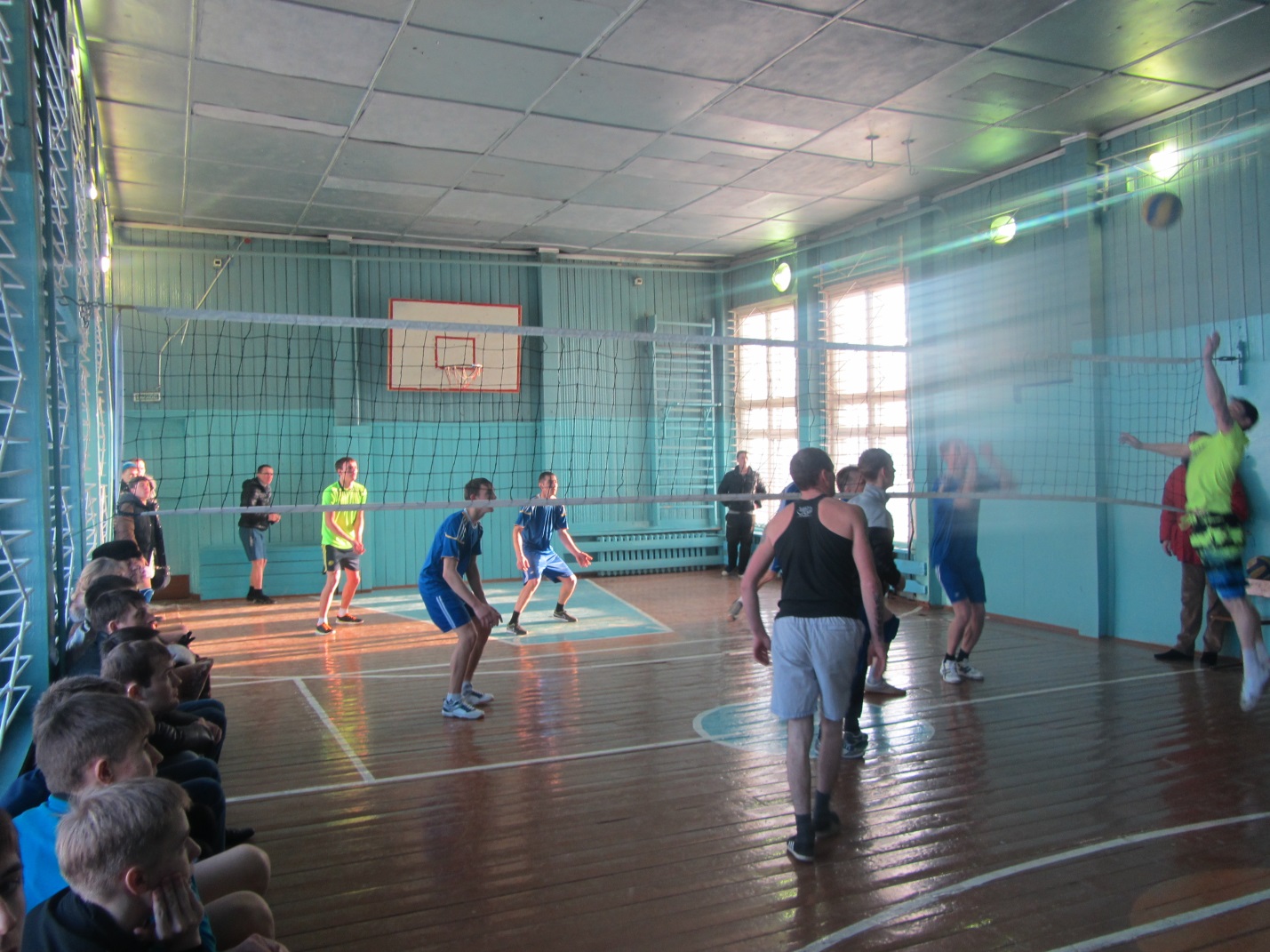 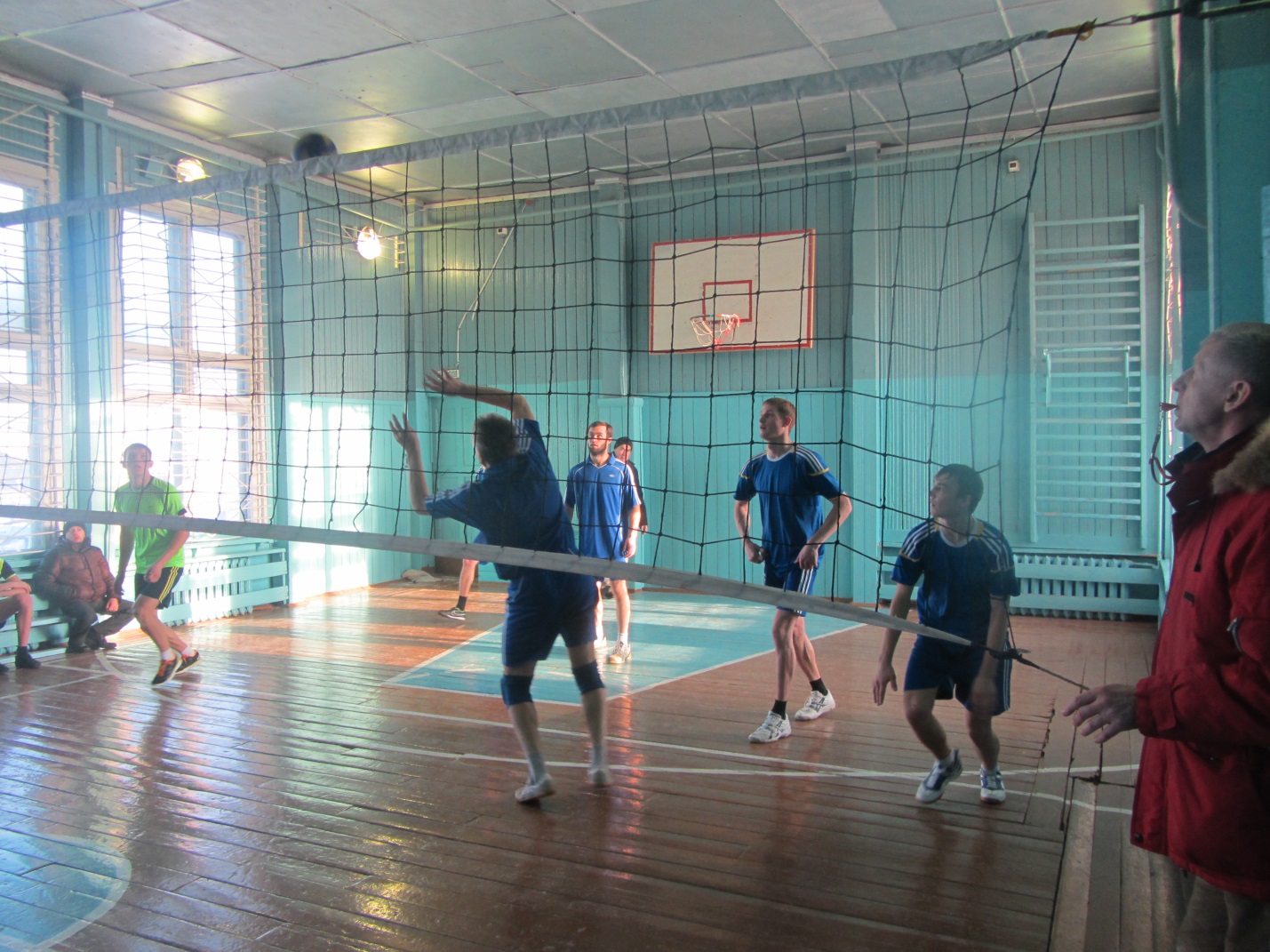 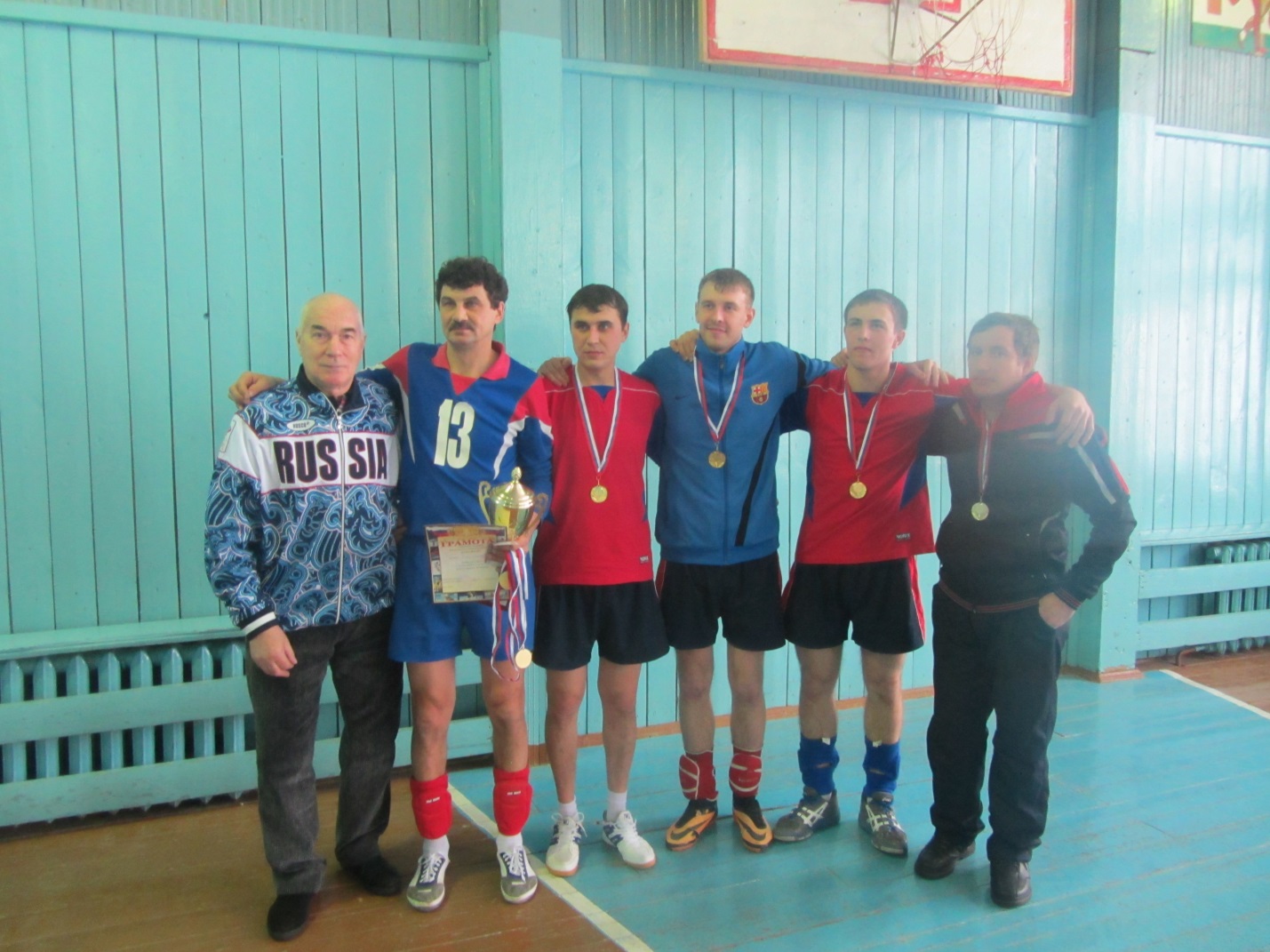 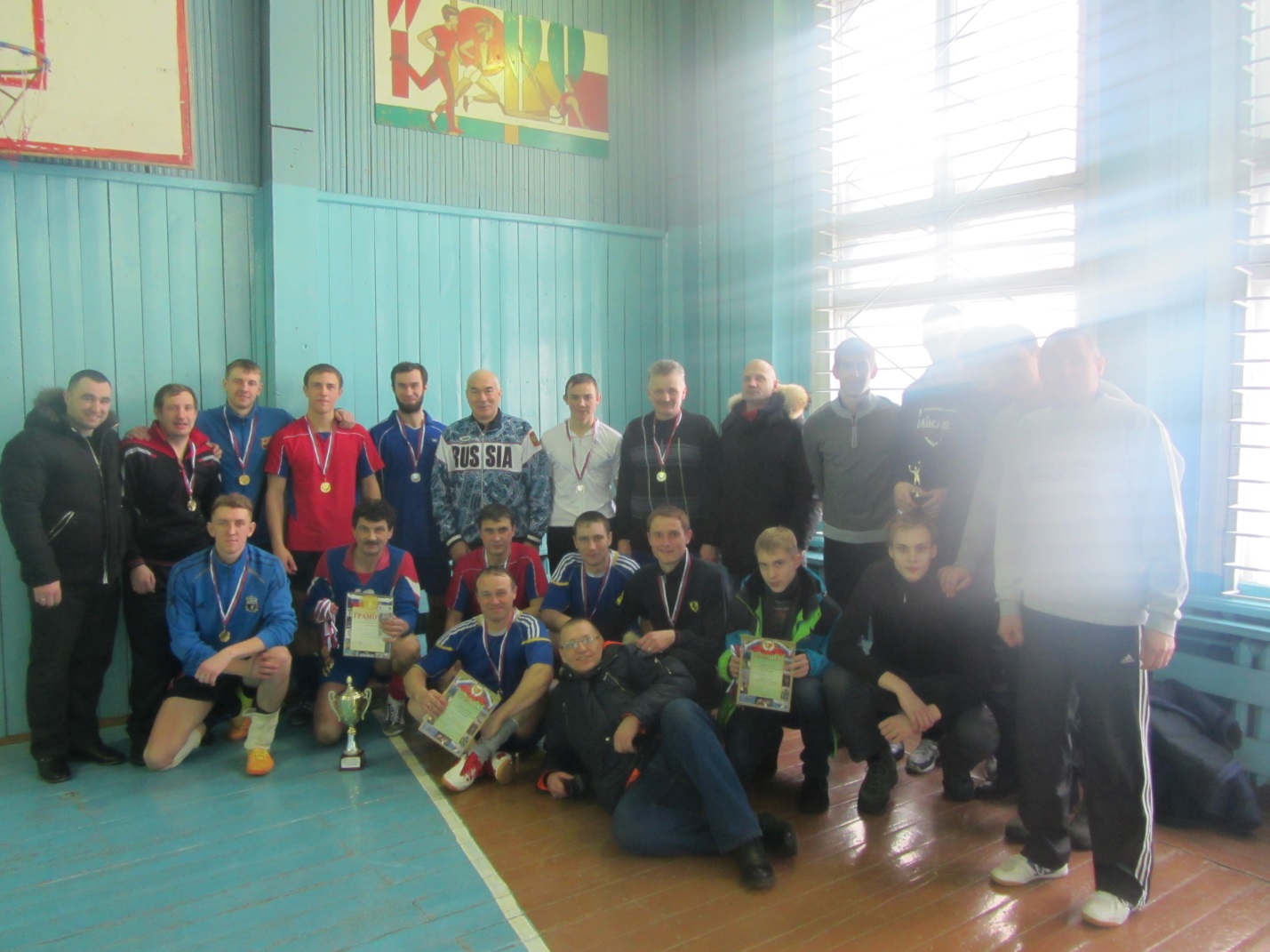 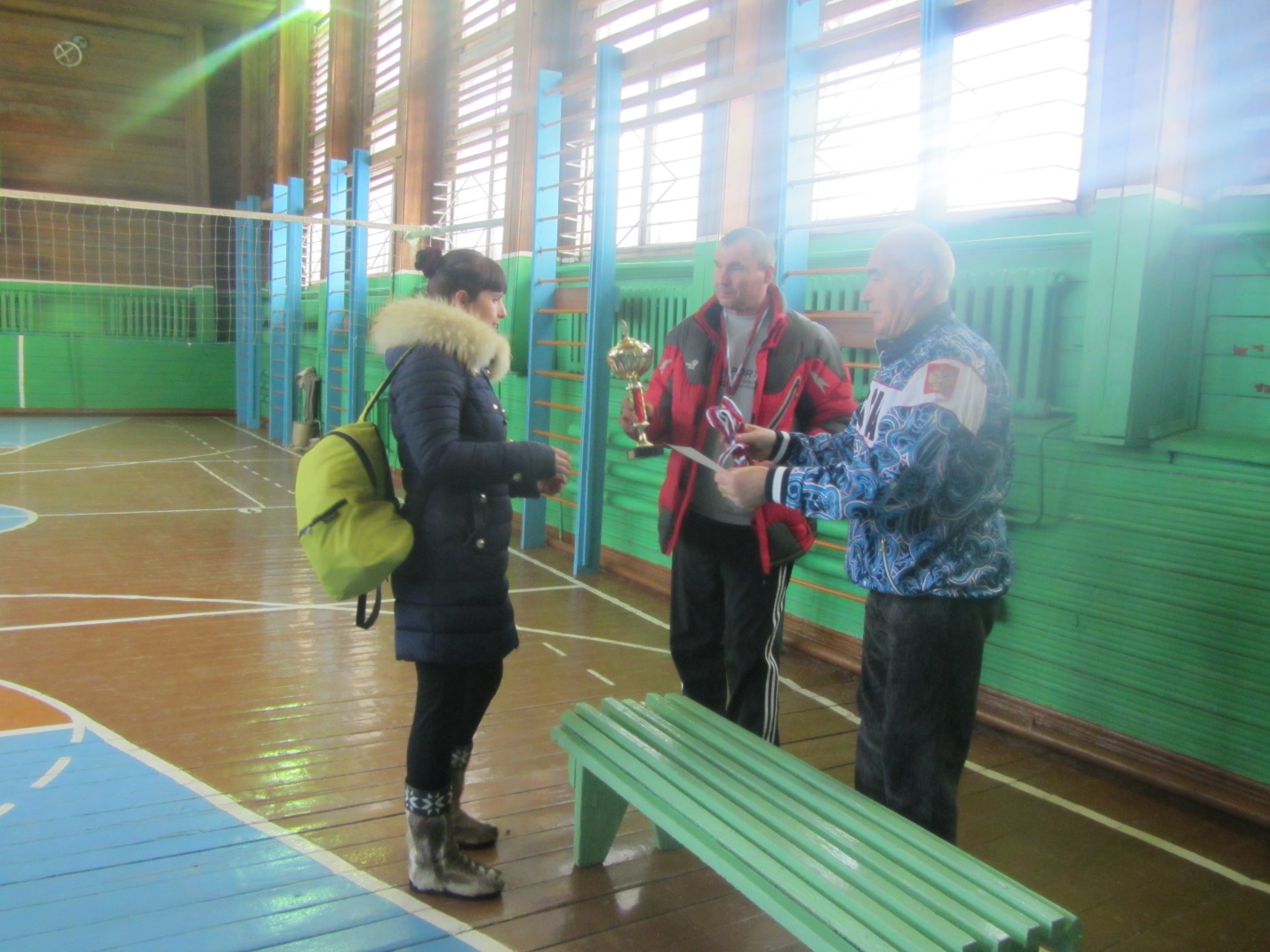 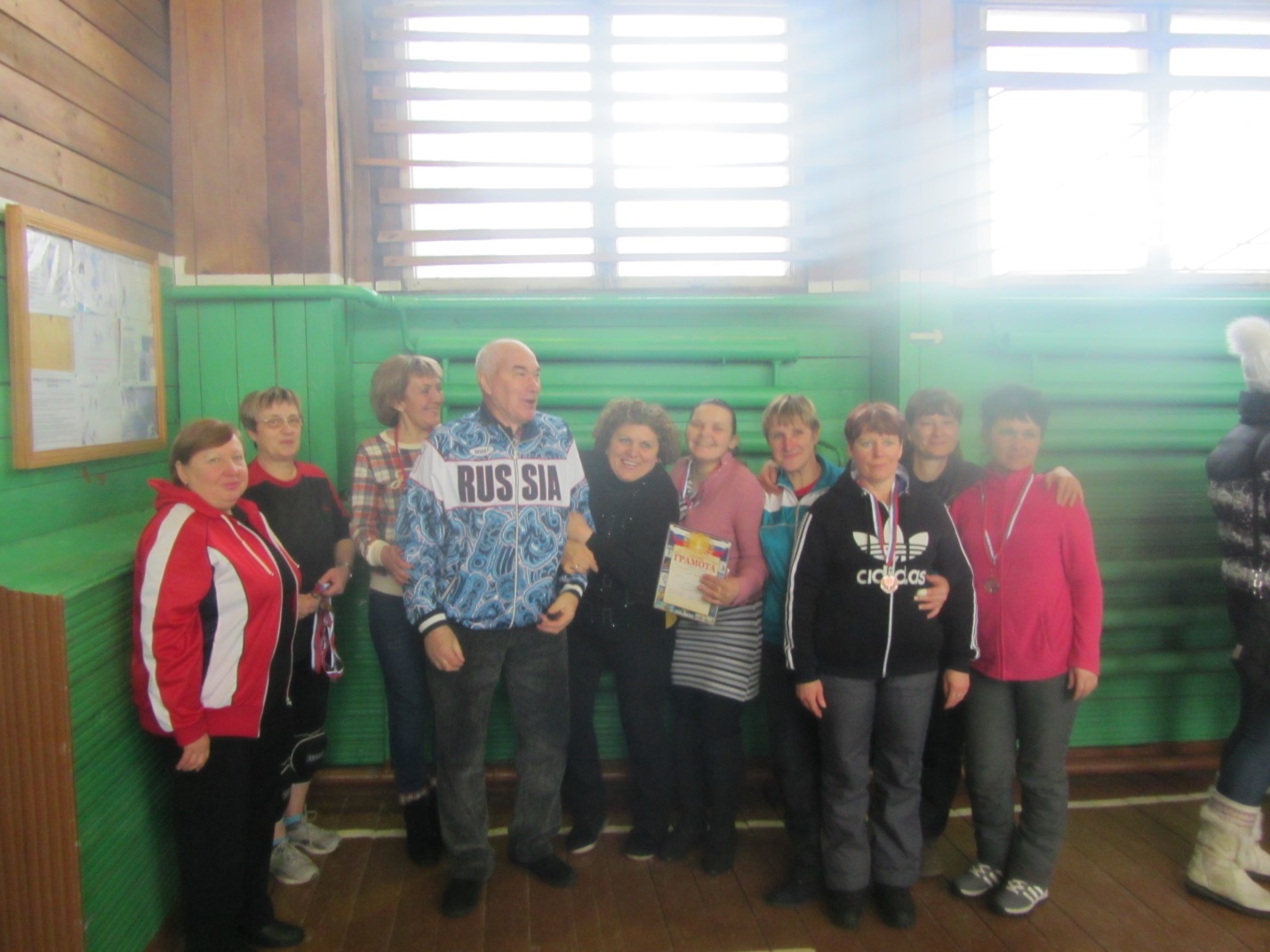 